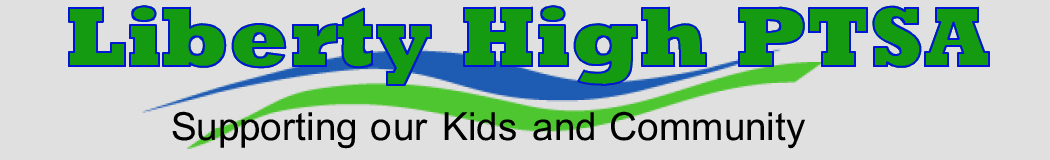 Agenda: April 21, 2015 General Meeting6:30-7:30pm Liberty Career CenterCall to OrderMinutes review from previous general meetingPrincipal’s ReportTreasurer ReportPresident’s ReportCouncil ReportVP ReportCommittee ReportsConvention ReportNew BusinessElection of OfficersAdjournNext meeting May 19th at 6:30pm – approval of 2015-2016 budget